令和５年度相談支援従事者現任研修　（事前課題）１．受講者について２．受付提出書類チェック（☑を記入してください。）【確認事項】●障害者相談支援従事者研修テキスト（現任研修編）の記入要領（Ｐ9～Ｐ18）を参照して作成してください。●演習で学ぶための課題ですので、事前に内容を修正する必要はありません。●本人と特定されるような記載はありませんか？●①～⑤を順番に並べ表紙を付けてホッチキスで留め、以下のとおり郵送してください。※演習１日目（１０/１９）に①～④をグループの人数分6部コピーして持参してください。実践報告書（書式1-①）　　　　　　　　　　　　　　　　　　　　　　　　　　　氏名：　　　　　　　　　①誰が困っているのか（本人・家族・学校・職場等）※複数可②いつ頃から困ったことが生じたのか③主訴と主訴に関連するさまざまな情報から、あなたはどのように解釈したか（見立て）④検討したいことに対して、あなたはどのように支援をしてきたか（支援経過）⑤その結果、改善されたか（検討）意思決定支援の展開で気をつけること　※演習時に記入（検討）検討課題に対して具体的な支援方法　※演習時に記入実践報告書エコマップ（書式1-②）　　　　　　　　　　　　　　　　　　　　　氏名：　　　　　　　　　　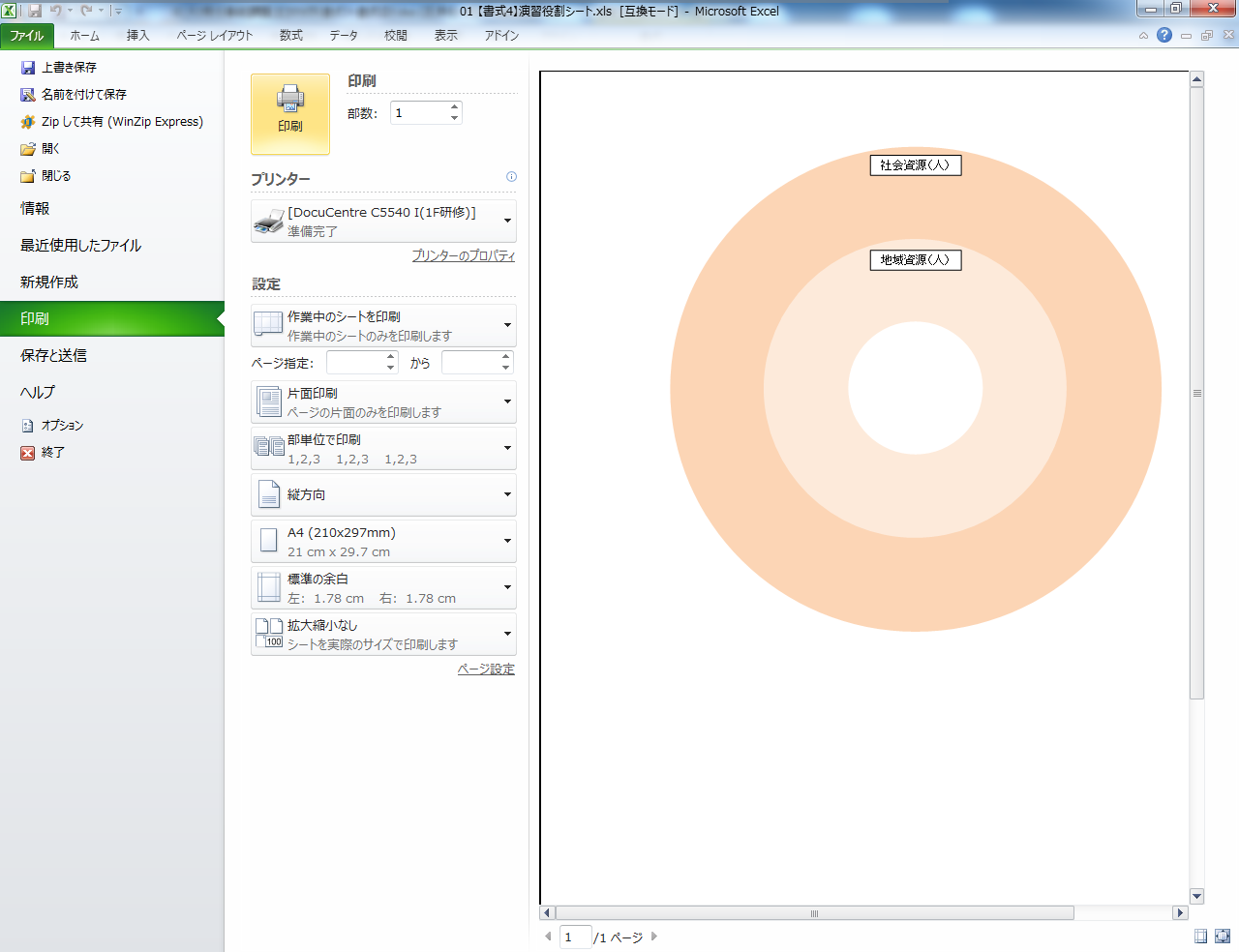 利用者と地域資源（人）の関係利用者と社会資源（人）との関係相談支援専門員と地域資源（人）及び社会資源（人）との関係チームアプローチの展開で困っていることへの対応策　　※演習時に記入地域変革のためのヒアリングシート（書式２）　　　　　　　　氏　名：　　　　　　　　　　　　　　　　　　　　地域変革のためのヒアリングシート（利用者からみた地域の状況）【１】　利用者が参加・所属している地域組織または参加したがっている組織について＜注＞自治会・趣味グループ・学校・ファンクラブ・生涯学習グループ・各種（連続）講座・ボランティアグループ【２】　利用者の交友相手<友達>について＜注＞井戸端会議の相手・同級生・趣味友達・講座友達・級友【３】　利用者が所属している当事者組織について【４】　利用者に（福祉的に）かかわっている人や組織・企業（商店）・隣人について＜注＞行きつけの商店の主が、店頭で親切にしてくれる程度でもいい【５】　利用者が見込んでいる相手（相談に乗ってくれたり、困ったとき助けてくれる人）・行きつけの商店・診療所の医師・隣人について＜注＞なぜその人を見込んでいるのか【６】　利用者の親族で、利用者が頼りにしている相手について【７】　利用者の（これから戻る）近隣は、利用者にとっていい近隣か【８】　利用者の周囲で、活用できそうな福祉資源はあるか【９】　利用者にとって「隠れた資源」となっているもの（利用者を元気にさせているもの）について＜注＞特に動植物や自然環境、日常生活の各種グッズ、遊び・スポーツなど、人間以外の資源に着目【１０】　利用者は地域に対して、どのような資源性を有しているか＜注＞隣人の相談相手、同じハンディをもった人の相談相手、趣味グループなどで、ユニークな働きをしている、など【１１】　利用者にとっての資源同士のネットワークの状況はどうか【１２】　利用者の自宅（居住場所）は、どのような資源となるか【１３】　利用者のセルフケアマネジメント能力〈自分の状態を正確に把握・ハンディの中身も客観的に把握・その克服策の工夫・必要な資源を発掘・活用する資質等〉の評価をしてみよう＜注＞人に好かれる〈人が寄って来る〉・自分も人が好き・人の好き嫌いがない・困ったら困ったと言える・誰に対しても気軽に助けを求めることができる・助け手を上手に探し出す・お礼の言い方・仕方も上手・人間関係に長けている・自分もお返しができる・自分の（他人に）できることを上手に活かす・自分の意思をきちんと伝えられる・コミュニケーション手段を持っているし使える・どこへでも気軽に出かける・人を呼び込む場（空間）を確保している・セルフケアマネジメントのための支援者〈秘書？〉を確保している、など出典：日本社会福祉士会研修資料を一部改変ストレングスアセスメント票（書式３）　　　　　　　　　　　　　　氏　名　　　　　　　　　　　　　　　　　　　　　　書き出し【●】本人の言葉　　　　　【○】家族等の言葉　　　　　【・】事実や行動（社会資源等）本人の名前（通常）：追加コメント・わたしを理解するために大切な事受講番号№　　　　　４　　―受講者氏名法人名所　　属課　題☑項　　目様　　式備考①□実践報告書書式１-①※①～⑤を１部郵送９月２９日（金）必着↓※１０月１９日（木）①～④をグループの人数分準備②□実践報告書（エコマップ）書式1-②※①～⑤を１部郵送９月２９日（金）必着↓※１０月１９日（木）①～④をグループの人数分準備③□地域変革のためのヒアリングシート書式２※①～⑤を１部郵送９月２９日（金）必着↓※１０月１９日（木）①～④をグループの人数分準備④□ストレングスアセスメント票書式3※①～⑤を１部郵送９月２９日（金）必着↓※１０月１９日（木）①～④をグループの人数分準備⑤□誓約書・承諾書（コピー）※①～⑤を１部郵送９月２９日（金）必着↓※１０月１９日（木）①～④をグループの人数分準備提出期限９月２９日（金）　　【必着】郵送先〒852-8104　長崎市茂里町３－２４　長崎県総合福祉センター県棟４Ｆ長崎県障害者社会参加推進センター　宛イニシャル：性別：年齢：障害名（程度）・区分：福祉サービスの利用状況福祉サービスの利用状況福祉サービスの利用状況福祉サービスの利用状況検討したいこと（相談支援専門員が支援の中で困っていること）検討したいこと（相談支援専門員が支援の中で困っていること）検討したいこと（相談支援専門員が支援の中で困っていること）検討したいこと（相談支援専門員が支援の中で困っていること）主訴（相談に来た理由、どうしたいか）主訴（相談に来た理由、どうしたいか）主訴（相談に来た理由、どうしたいか）主訴（相談に来た理由、どうしたいか）利用者の特徴利用者の特徴利用者の特徴利用者の特徴生活歴（どのような生活を送ってきたか、楽しかったこと、興味を持ったこと、悲しかったことなどのエピソード）生活歴（どのような生活を送ってきたか、楽しかったこと、興味を持ったこと、悲しかったことなどのエピソード）生活歴（どのような生活を送ってきたか、楽しかったこと、興味を持ったこと、悲しかったことなどのエピソード）生活歴（どのような生活を送ってきたか、楽しかったこと、興味を持ったこと、悲しかったことなどのエピソード）社会的状況（家族関係・友人関係・学校・職場・福祉サービス利用など）社会的状況（家族関係・友人関係・学校・職場・福祉サービス利用など）社会的状況（家族関係・友人関係・学校・職場・福祉サービス利用など）社会的状況（家族関係・友人関係・学校・職場・福祉サービス利用など）チームアプローチにおける支援方針チームアプローチの展開で困っていること組織の名前は？どの程度の「参加」か？参加しやすい条件整備がなされているか？どういう条件が整えば、もっと参加しやすくなるか？どのような関係の人か利用者の資源になりうるかどうしたら資源になるかどのような組織に属している利用者同士の問題解決のために十分機能しているかもっと機能するためには、どういう支援が必要か利用者はどのような役割を果たしたらいいかその組織は利用者にとってどのような意味があるかどのようなかかわりをしてくれているかもっと進んだかかわりをしてもらうには、どのような条件が整備されたらいいかこちらとしてどのような努力をしたらいいか（どのような仕掛けを施したらいいか）その利用者が見込む相手はどういう条件があるか利用者が見込んでいる人が、見こまれたことをきちんとしているかしていないとすれば、それはなぜか見込まれたことをその人が実行するには、どういう働きかけが必要なのかその相手は、利用者の期待に添うように行動しているかしていないとすれば、それはなぜかどうしたら期待に添うように行動するようになるか他の親族はなぜ頼りにならないのかどうしたらもっと便りになる親族になるのかどのように頼りになるかどのように頼りにならないかどんな人材が存在しているか〈世話焼き・口利きなど〉もっと頼りになる近隣にするにはどうしたらいいかどんな資源が分布しているか〈いわゆるボランティアや民生委員、福祉推進員だけでなく、世話焼きさんや、保健福祉のプロ、各種公共機関なども〉それぞれどんな資源性を持っているかそれぞれ利用者にどんな資源になりうると思うかそれらの資源を利用者に振り向けるにはどんな仕掛けが必要かそれぞれがより強力な資源になるには、どんな仕掛けが必要かあるとすればそれは何か資源性とそれが機能している対象を羅列利用者が頼りにしている相手に対して、どんな資源性を発揮しているか利用者が潜在的に有している資源性は何と何かそれぞれ誰に対して資源となりうるか利用者の資源力を増強させるには、どんな支援が必要かこれまで挙げられた資源相互の連絡はどの程度なされているようであるか。お互い〈資源同士〉、その利用者にかかわっていることをどの程度承知しているようであるかもっときちんとネットワークができるためには、どんな支援が必要か資源を発掘・活用するのにどのように適しているか、または適していないかより多くの資源を発掘・活用するために、どんな環境整備が必要か。〈利用者のセルフケアマネジメント能力の開発。自宅の改造。支援者の確保。資金援助など〉セルフケアマネジメント能力の評価A　現在のストレングス私の今のストレングス個人：環境B　（未来の）希望：願望：熱望何がしたいか：何がほしいかC　過去の資源どのようなストレングスを使ってきたか家・生活環境（住居、日常生活、移動手段、行動範囲など）家・生活環境（住居、日常生活、移動手段、行動範囲など）家・生活環境（住居、日常生活、移動手段、行動範囲など）経済状況経済状況経済状況日中活動（就労、教育、専門知識、通所、通学含む）日中活動（就労、教育、専門知識、通所、通学含む）日中活動（就労、教育、専門知識、通所、通学含む）社会的支援（家族、友人との関係、所属、サポートネットワーク、支援的人間関係）社会的支援（家族、友人との関係、所属、サポートネットワーク、支援的人間関係）社会的支援（家族、友人との関係、所属、サポートネットワーク、支援的人間関係）健康状態（快適な状態、受診など医療を含む）健康状態（快適な状態、受診など医療を含む）健康状態（快適な状態、受診など医療を含む）余暇活動（趣味、レクリエーション）余暇活動（趣味、レクリエーション）余暇活動（趣味、レクリエーション）Spirituality 文化 / 生きがい（大事にしていること、人生観、家族観、価値観）Spirituality 文化 / 生きがい（大事にしていること、人生観、家族観、価値観）Spirituality 文化 / 生きがい（大事にしていること、人生観、家族観、価値観）わたしの希望・願望の優先順位はわたしの希望・願望の優先順位は１）２）３）４）